	   Sunday, August 24, 2014	   Monday, August 25, 2014	   Tuesday, August 26, 2014	   Wednesday, August 27, 2014	   Thursday, August 28, 2014	   Friday, August 29, 2014	   Saturday, August 30, 20146:00AMHome Shopping  Shopping program.6:30AMHome Shopping  Shopping program.7:00AMTomorrow's World: Gods Master Plan    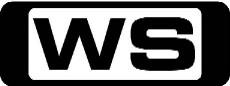 Religious program.PG7:30AMLeading The Way: 12 Evidences Of Faith, Part 3 'Getting Cleansed by the Word'    Religious program.PG8:00AMDavid Jeremiah: Leadership Lessons    Religious ProgramPG8:30AMHome Shopping  Shopping program.9:00AMHome Shopping  Shopping program.9:30AMHome and Away Catch-Up (R)  'CC'    Miss Home and Away this week? Catch up on 7TWO!PG  (V,A)12:00PMThe Hungry Sailors    Dick and James Strawbridge head for Hampshire on the latest leg of the Hungry Sailors voyage around Britain's coastline. Starring DICK STRAWBRIDGE.PG1:00PMTravel Oz: Tiwi Islands: Footy Fever (R) 'CC'   Join Greg Grainger as he explores the most breathtaking scenery, unique cultures and amazing wildlife around Australia.PG 1:30PMTravel Oz: Arnhem Hunt (R) 'CC'   Join Greg Grainger as he explores the most breathtaking scenery, unique cultures and amazing wildlife around Australia.PG 2:00PMMillion Dollar Minute Winners (R) 'CC'   Million Dollar Minute is a battle of general knowledge, where every correct answer is a step closer to the ultimate test: Can one person, in one minute, win one million dollars?G 4:30PM7TWO Carry On Movie: Carry On Matron (R)    The hospital is chaotic when a surgeon tries to escape the amorous advances of an ample matron and thieves are after contraceptives. Starring SID JAMES, KENNETH WILLIAMS, CHARLES HAWTREY, JOAN SIMS and HATTIE JACQUES.PG6:30PMSpecial: Jumbo Jet (R) 'CC'    The incredible story of the Boeing 747 and how it transformed the world when it took to the skies in 1970. From the edge of bankruptcy to the history books, the 747 changed air travel forever.PG8:30PMEscape To The Country: North Devon    **NEW EPISODE**Alistair Appleton helps a couple of young retirees find their dream home in North Devon. They are happy to take on a renovation project, but the mystery house almost leaves them speechless.G9:30PMEscape To The Country: Northamptonshire (R)    **DOUBLE EPISODE**Denise Nurse is helping a couple cast off from urban life and seek out peace and relaxation in the country.G10:40PMHomes Under The Hammer    **NEW EPISODE**The real-life drama of an auction and following the planning and building works which could transform buyers' property into a dream home.G12:00AMThe Bill: Come Live With Me (R) 'CC'  Despite her colleagues’ suspicions, PC Rickman isn't convinced that her lover is guilty of several crimes. Starring MATTHEW CROMPTON, SUZANNE MADDOCK, GED SIMMONS, STEVEN HARTLEY and SIMON ROUSE.M1:00AMThe Bill: In Another Life (R) 'CC'  PC Harker sets out to resolve Rickman's love life by helping her lover, a suspect in a murder investigation. Starring SUZANNE MADDOCK, MATTHEW CROMPTON, GED SIMMONS, STEVEN HARTLEY and NATALIE ROLES.M2:00AMThe Bill: Crush (R) 'CC' DC Spears is lusted over as she investigates a gang of masked girls rampant at Sun Hill. Starring TANIA EMERY, STEVEN HARTLEY, RAJI JAMES, GEORGE ROSSI and PAUL USHER.M 3:00AMThe Bill: Liquid City (R) 'CC' As DC Spears follows a spate of burglaries and arsons, Chandler becomes increasingly lustful towards her. Starring TANIA EMERY, STEVEN HARTLEY, GED SIMMONS, PAUL USHER and JEFF STEWART.M 4:00AMTravel Oz: Tiwi Islands: Footy Fever (R) 'CC'   Join Greg Grainger as he explores the most breathtaking scenery, unique cultures and amazing wildlife around Australia.PG 4:45AMTravel Oz: Arnhem Hunt (R) 'CC'   Join Greg Grainger as he explores the most breathtaking scenery, unique cultures and amazing wildlife around Australia.PG 5:30AMHarry's Practice (R) 'CC'  Join Dr Harry Cooper and Dr Katrina Warren for everything you need to know about animals.G6:00AMHome Shopping  Shopping program.6:30AMHome Shopping  Home Shopping7:00AMSpit It Out (R) 'CC'    An exciting, fast-paced word game that requires lateral thinking and loads of teamwork! Hosted by Elliot Spencer.C7:30AMHistory Hunters: Celts (R) 'CC'    How to turn a lump of wool into a stylish jumper, using fruit and veg to update your wardrobe the origins of Halloween.C8:00AMToybox: Monster Under Bed (R) 'CC'    The toys think there's a monster under the bed! But you should never jump to conclusions.P8:30AMHarry's Practice (R) 'CC'  Join Dr Harry Cooper and Dr Katrina Warren for everything you need to know about animals.G9:00AMHome And Away - The Early Years (R) 'CC'  Ailsa lashes out at Tug for putting Sarah in danger. Irene confronts Finlay when she finds her stash of pills. Starring TINA THOMSEN, JUDY NUNN, LAURA VAZQUEZ, TRISTAN BANCKS and LYNNE MCGRANGER.G9:30AMShortland Street    (R)A fast-paced medical drama that centres around the lives and loves of the staff and their patients.PG  (D,A)10:00AMCoronation Street    (R)The story of everyday life in a small, tightly knit community in England.PG10:30AMDr Oz: The #1 Way To Fight Fatigue! 'CC'   Get answers to your health questions from Dr Oz and other leading doctors, hospitals, associations and authors.PG 11:30AMFour In A Bed: Vista Del Torcal (R)    4 British B&B owners living in Spain battle to be named the best value for money. The competition kicks off at Vista Del Torcal, but what will the guests make of their young twenty- something hosts?PG12:00PMHomicide: Life On The Street: Finnegan's Wake (R) 'CC'  The homicide unit is thrown into a frenzy when the oldest unsolved slaying in Baltimore resurfaces. Starring RICHARD BELZER, ANDRE BRAUGHER, REED DIAMOND, MICHELLE FORBES and CLARK JOHNSON.M1:00PMCity Homicide: Gut Instinct (R) 'CC'    A murder connected to a jewellery store hints at an inside job. Meanwhile, the team must contend with an egotistical Sergeant. Starring SHANE BOURNE, NONI HAZLEHURST, JOHN ADAM, NADINE GARNER and AARON PEDERSEN.M  (V)2:00PMAll Saints: Get A Life (R) 'CC'  Mitch is forced to confront his fears when a cancer patient refuses treatment. Steph gets starry-eyed about a possible promotion. Starring GEORGIE PARKER, JUDITH MCGRATH, JEREMY CUMPSTON, LIBBY TANNER and MARTIN LYNES.PG3:00PMHeartbeat: Appearances (R) 'CC'  A series of burglaries result in a young woman being hospitalised. Greengrass and Bernie try their hand at modern art while Nick and Jo come to a big decision about their future. Starring NICK BERRY, BILL MAYNARD, DEREK FOWLDS, JULIETTE GRUBER and WILLIAM SIMONS.PG4:00PMKingswood Country: Snow White And The Seven Jockeys (R)  After Uncle Bob persuades Ted to run a video movie hire business from his house, Ted ends up in strife with the police when the movies turn out to be blue!!! Starring ROSS HIGGINS, SHEILA KENNELLY, LEX MARINOS, PETER FISHER and KEVIN GOLSBY.PG4:30PMCoronation Street    The story of everyday life in a small, tightly knit community in England.PG5:00PMShortland Street    A fast-paced medical drama that centres around the lives and loves of the staff and their patients.PG  (D,A)5:30PMHomes Under The Hammer (R)   The real-life drama of an auction and following the planning and building works which could transform buyers' property into a dream home.G 6:30PMBargain Hunt: Ardingly 11 (R)    Tonight's battle of the bargains is hosted by Ardingly antiques fair. Mark Stacey and James Braxton lead the charge.G7:30PMCities of the Underworld: Freemason Underground: Boston And Philadelphia (R)    Boston and Philadelphia harbour an unseen connection... the Freemasons. Join Don Wildman as he delves into a part of America's past that can only be revealed in the underworld.PG8:30PMFoyle's War: The Hide (R) 'CC'    **FINAL**The newly retired Foyle battles to save a young man accused of high treason from the executioner's noose, in a case that will shatter his personal world to the core. Starring MICHAEL KITCHEN, HONEYSUCKLE WEEKS, ANTHONY HOWELL, ANDREW SCOTT and DAVID YELLAND.M  (V,A)10:45PMWaking The Dead: Deathwatch - Part 1 (R) 'CC'    A deathbed confession appears to link the hanging of an East End gangster and the assassination of the jury that found him guilty. Starring TREVOR EVE, SUE JOHNSTON, HOLLY AIRD, CLAIRE GOOSE and WIL JOHNSON.M11:50PMMurder In Mind: Memories    **NEW EPISODE**A surgeon suffers recurring nightmares of being chased in woodland as a young boy. Can he unravel the mystery of his memories? Starring NEIL PEARSON, REBECCA LACEY, ANNE STALLYBRASS, ROB SPENDLOVE and BELLA ENAHORO.M  (V)1:00AMBargain Hunt: Ardingly 11 (R)    Tonight's battle of the bargains is hosted by Ardingly antiques fair. Mark Stacey and James Braxton lead the charge.G2:00AMFour In A Bed: Vista Del Torcal (R)    4 British B&B owners living in Spain battle to be named the best value for money. The competition kicks off at Vista Del Torcal, but what will the guests make of their young twenty- something hosts?PG2:30AMKingswood Country: Snow White And The Seven Jockeys (R)  After Uncle Bob persuades Ted to run a video movie hire business from his house, Ted ends up in strife with the police when the movies turn out to be blue!!! Starring ROSS HIGGINS, SHEILA KENNELLY, LEX MARINOS, PETER FISHER and KEVIN GOLSBY.PG3:00AMHomicide: Life On The Street: Finnegan's Wake (R) 'CC'  The homicide unit is thrown into a frenzy when the oldest unsolved slaying in Baltimore resurfaces. Starring RICHARD BELZER, ANDRE BRAUGHER, REED DIAMOND, MICHELLE FORBES and CLARK JOHNSON.M4:00AMDr Oz: The #1 Way To Fight Fatigue! 'CC'   Get answers to your health questions from Dr Oz and other leading doctors, hospitals, associations and authors.PG 5:00AMHomes Under The Hammer (R)   The real-life drama of an auction and following the planning and building works which could transform buyers' property into a dream home.G 6:00AMHome Shopping  Shopping program.6:30AMHome Shopping  Home Shopping7:00AMSpit It Out (R) 'CC'    An exciting, fast-paced word game that requires lateral thinking and loads of teamwork! Hosted by Elliot Spencer.C7:30AMThe DaVincibles: The Barber Of Sleepville/Bar-B-Clueless (R) 'CC'    Follow the exploits of the modern-day DaVinci family as they explore the world for rare artefacts to sell at Uncle Leo's antique shop.C8:00AMToybox: Praying Mantis (R) 'CC'    Tom finds a praying mantis in a jar on the bedside cabinet.  He's not sure what it is but begins to act just like it much to the confusion of the other toys.P8:30AMHarry's Practice (R) 'CC'  Join Dr Harry Cooper and Dr Katrina Warren for everything you need to know about animals.G9:00AMHome And Away - The Early Years (R) 'CC'  Roxy surprises Luke with a delightful offer. Shane is furious when he's ripped off by a stranger. Starring DIETER BRUMMER, JOHN ADAM and FRENTE.G9:30AMShortland Street    (R)A fast-paced medical drama that centres around the lives and loves of the staff and their patients.PG  (D,A)10:00AMCoronation Street    (R)The story of everyday life in a small, tightly knit community in England.PG  (A)10:30AMDr Oz: Am I Normal...Or Nuts!? 'CC'   Get answers to your health questions from Dr Oz and other leading doctors, hospitals, associations and authors.PG 11:30AMFour In A Bed: Hotel La Tartana (R)    Tonight, guests check in to Hotel La Tartana on the Costa Tropicale, where hosts Jed and Mandy Filmer push the boat out to impress their guests.PG12:00PMHomicide: Life On The Street: Fallen Heroes - Part 1 (R) 'CC'  Detectives Pembleton and Bayliss investigate the murder of Judge Gerald Gibbons, a prominent Judge who was connected to the Mahoney organization. Starring RICHARD BELZER, ANDRE BRAUGHER, REED DIAMOND, MICHELLE FORBES and CLARK JOHNSON.M1:00PMCity Homicide: Killer Moves (R) 'CC'    Secrets from Allie's past come to light when she and Duncan investigate a murder linked to the world of Shotokan karate. Starring SHANE BOURNE, NONI HAZLEHURST, JOHN ADAM, NADINE GARNER and AARON PEDERSEN.M  (V)2:00PMAll Saints: An Irish Lullaby (R) 'CC'  It's a heartbreaking time for Samantha when her mother's condition worsens. Mitch uses his voodoo skills to help a deluded patient. Starring GEORGIE PARKER, JUDITH MCGRATH, JEREMY CUMPSTON, LIBBY TANNER and MARTIN LYNES.PG3:00PMHeartbeat: Local Knowledge (R) 'CC'  The Post Office is robbed after a big pension delivery and Blaketon suspects his old adversary Turpin. Greengrass organises paying tours of his 'Haunted House' with the help of Alfred and some luminous paint. And the village bids a tearful farewell to Nick, Jo and Katie as they set off for a new life in Canada. Starring NICK BERRY, BILL MAYNARD, DEREK FOWLDS, JULIETTE GRUBER and WILLIAM SIMONS.PG4:00PMKingswood Country: There's No Business Like Snow Business (R)  Ted's life changes radically when he gets fed up with his job at the putty factory and applies to become a member of the Australian Expedition to the Antarctic. Starring ROSS HIGGINS, SHEILA KENNELLY, LEX MARINOS, PETER FISHER and DOUG SCROOPE.PG4:30PMCoronation Street    The story of everyday life in a small, tightly knit community in England.PG  (A)5:00PMShortland Street    A fast-paced medical drama that centres around the lives and loves of the staff and their patients.PG  (D,A)5:30PMHomes Under The Hammer (R)   The real-life drama of an auction and following the planning and building works which could transform buyers' property into a dream home.G 6:30PMBargain Hunt: Edinburgh 1 (R)    Tim takes the teams to a gigantic antiques fair in Edinburgh. When they get to Anita Manning's auction house in Glasgow, the results are anything but predictable.G7:30PMHighway Patrol (R) 'CC'    Senior Constable Pete Henry is called to the scene of an accident where a driver has smashed into a power pole.PG8:00PMCrash Investigation Unit: Mt Druitt (R) 'CC'    Follow the Crash Investigation Unit as it works through the intricate anatomy of car accidents on Australian roads - from the initial call-out to case closed.PG8:30PMAir Crash Investigations: Cutting Corners (R) 'CC'    **DOUBLE EPISODE**An Air Alaska flight loses its stabiliser and nose dives into the ocean with no survivors. Join investigators as they discover how maintenance errors can lead to fatal crashes.PG9:30PMAir Crash Investigations: Blind Spot (R) 'CC'    **DOUBLE EPISODE**It was the biggest airline disaster in American history at the time when a Boeing 727 collided with a private jet, crashing into houses in San Diego. What caused this catastrophe which killed 144 people?PG10:30PMSeconds From Disaster: Tunnel Inferno (R) 'CC'    A freight truck fire causing a three-day inferno in a tunnel beneath Europe's highest mountains reveals why traffic tunnels all over the world could be just seconds from disaster.PG11:40PMLife After People: The Invaders 'CC'    **NEW EPISODE**Examine the spread of plants and animals, including vines that attack structures and pythons battling native alligators for domination.PG12:45AMBargain Hunt: Edinburgh 1 (R)    Tim takes the teams to a gigantic antiques fair in Edinburgh. When they get to Anita Manning's auction house in Glasgow, the results are anything but predictable.G2:00AMFour In A Bed: Hotel La Tartana (R)    Tonight, guests check in to Hotel La Tartana on the Costa Tropicale, where hosts Jed and Mandy Filmer push the boat out to impress their guests.PG2:30AMKingswood Country: There's No Business Like Snow Business (R)  Ted's life changes radically when he gets fed up with his job at the putty factory and applies to become a member of the Australian Expedition to the Antarctic. Starring ROSS HIGGINS, SHEILA KENNELLY, LEX MARINOS, PETER FISHER and DOUG SCROOPE.PG3:00AMHomicide: Life On The Street: Fallen Heroes - Part 1 (R) 'CC'  Detectives Pembleton and Bayliss investigate the murder of Judge Gerald Gibbons, a prominent Judge who was connected to the Mahoney organization. Starring RICHARD BELZER, ANDRE BRAUGHER, REED DIAMOND, MICHELLE FORBES and CLARK JOHNSON.M4:00AMDr Oz: Am I Normal...Or Nuts!? 'CC'   Get answers to your health questions from Dr Oz and other leading doctors, hospitals, associations and authors.PG 5:00AMHomes Under The Hammer (R)   The real-life drama of an auction and following the planning and building works which could transform buyers' property into a dream home.G 6:00AMHome Shopping  Shopping program.6:30AMHome Shopping  Home Shopping7:00AMSpit It Out (R) 'CC'    An exciting, fast-paced word game that requires lateral thinking and loads of teamwork! Hosted by Elliot Spencer.C7:30AMThe DaVincibles: Monumental Showdown/Set in Stone (R) 'CC'    Follow the exploits of the modern-day DaVinci family as they explore the world for rare artefacts to sell at Uncle Leo's antique shop.C8:00AMToybox: Smell-A-Rama (R) 'CC'    The toys notice there’s a funny smell in the bedroom. They go in search of the smell and discover there are lots of interesting smells to be found in the bedroom, some nice, some not so nice!P8:30AMHarry's Practice (R) 'CC'  Join Dr Harry Cooper and Dr Katrina Warren for everything you need to know about animals.G9:00AMHome And Away - The Early Years (R) 'CC'  Irene takes the tough approach to Fin's dependency, risking alienating her daughter. Nick is stunned to discover how much his brother resents him. Starring BRUCE ROBERTS and LYNNE MCGRANGER.G9:30AMShortland Street    A fast-paced medical drama that centres around the lives and loves of the staff and their patients.PG  (S)10:00AMCoronation Street    The story of everyday life in a small, tightly knit community in England.PG10:30AMDr Oz: Recharge Your Body 5 Ways In 5 Days 'CC'   Get answers to your health questions from Dr Oz and other leading doctors, hospitals, associations and authors.PG 11:30AMFour In A Bed: The Queens Hotel (R)    Julia Grant welcomes guests to her budget B&B The Queens Hotel in Benidorm but the visitors aren't impressed with their rooms - finding dirt, dust and hairs.PG12:00PMHomicide: Life On The Street: Fallen Heroes - Part 2 (R) 'CC'  As Detectives Ballard and Gharty continue to recuperate from their injuries, the homicide squad prepares to bring down the Mahoney organization at all costs. Starring RICHARD BELZER, ANDRE BRAUGHER, REED DIAMOND, MICHELLE FORBES and CLARK JOHNSON.M1:00PMCity Homicide: Ties That Bind (R) 'CC'    Three gunshots shatter the silence of the Magistrate's court, killing a man at the time he was to reveal his criminal accomplices. Starring SHANE BOURNE, NONI HAZLEHURST, JOHN ADAM, NADINE GARNER and AARON PEDERSEN.M  (V)2:00PMAll Saints: Head To Head (R) 'CC'  It's a hard day out in the field for Ben and Luke when they come into conflict over their differing approaches to saving a man with his arm caught in a machine. Starring GEORGIE PARKER, JUDITH MCGRATH, JEREMY CUMPSTON, LIBBY TANNER and MARTIN LYNES.PG3:00PMHeartbeat: The Enemy Within (R) 'CC'  An army friend of Blaketon causes havoc in the village. Greengrass is in trouble when he innocently buys some stolen sheep. Starring BILL MAYNARD, DEREK FOWLDS, WILLIAM SIMONS, MARK JORDAN and KAZIA PELKA.PG4:00PMKingswood Country: Sail Of The Century (R)  Fed up with life, Ted decides to throw in everything and buy a yacht and sail around the world. The only problem he faces is trying to sell his house. Starring ROSS HIGGINS, SHEILA KENNELLY, LEX MARINOS, PETER FISHER and NOELINE BROWN.PG4:30PMCoronation Street    The story of everyday life in a small, tightly knit community in England.PG5:00PMShortland Street    A fast-paced medical drama that centres around the lives and loves of the staff and their patients.PG  (S)5:30PMHomes Under The Hammer (R)   The real-life drama of an auction and following the planning and building works which could transform buyers' property into a dream home.G 6:30PMBargain Hunt: Hungerford 14 (R)    Two teams challenge each other scouring an antiques fair for items to sell at auction. Which team will make the largest profit?G7:30PMRosemary & Thyme: Gongoozlers (R) 'CC'    Rosemary and Laura enter the cut-throat world of TV garden makeover shows Starring FELICITY KENDAL, PAM FERRIS, BELINDA LANG, CRISPIN BONHAM-CARTER and LARA CAZALET.PG  (V,L)8:30PMLewis: The Indelible Stain (R) 'CC'    **FINAL**A controversial American academic is invited to at Oxford's Department of Criminology but is later found strangled in his room. Was his murder motivated by politics, ambition, or vengeance? Starring KEVIN WHATELY, CLARE HOLMAN, LAURENCE FOX, HARRIET MADELEY and RICHARD SOUTHGATE.M  (V)10:45PMWaking The Dead: Deathwatch - Part 2 (R) 'CC'    The postliminary inquiries into Harry Newman's past and the identities of the possible twelve murder victims uncover a connection to the infamous trial and execution of a well known gangster. Starring TREVOR EVE, SUE JOHNSTON, CLAIRE GOOSE, HOLLY AIRD and WIL JOHNSON.M  (V,A)11:50PMThe Bill (R) 'CC'    Debbie investigates a complaint of threatening behaviour in which a woman is being harassed by one of her neighbours. Starring PAUL USHER, NATALIE ROLES and JEFF STEWART.M1:00AMBargain Hunt: Hungerford 14 (R)    Two teams challenge each other scouring an antiques fair for items to sell at auction. Which team will make the largest profit?G2:00AMHome Shopping  Shopping program.2:30AMHome Shopping  Shopping program.3:00AMHome Shopping  Shopping program.3:30AMSons And Daughters (R) 'CC'  Amanda is in for a shock encounter when she sees a familiar face in the street. Beryl faces more heartbreak over the loss of her baby. Starring PAT MCDONALD, IAN RAWLINGS, LEILA HAYES, BRIAN BLAIN and DANNY ROBERTS.G4:00AMDr Oz: Recharge Your Body 5 Ways In 5 Days 'CC'   Get answers to your health questions from Dr Oz and other leading doctors, hospitals, associations and authors.PG 5:00AMHomes Under The Hammer (R)   The real-life drama of an auction and following the planning and building works which could transform buyers' property into a dream home.G 6:00AMHome Shopping  Shopping program.6:30AMHome Shopping  Home Shopping7:00AMSpit It Out (R) 'CC'    An exciting, fast-paced word game that requires lateral thinking and loads of teamwork! Hosted by Elliot Spencer.C7:30AMThe DaVincibles: Sunny Day Election/Love Is A Rock (R) 'CC'    Follow the exploits of the modern-day DaVinci family as they explore the world for rare artefacts to sell at Uncle Leo's antique shop.C8:00AMToybox: Patches Shadow (R) 'CC'    Patches thinks a monster is after her but it turns out only to be her shadow. They all end up having some shadow fun.P8:30AMHarry's Practice (R) 'CC'  Join Dr Harry Cooper and Dr Katrina Warren for everything you need to know about animals.G9:00AMHome And Away - The Early Years (R) 'CC'  Irene is proud when Fin comes to term with her dependency problem. Shane ruins Damian's chances of making up with Sally. Starring KATE RITCHIE, DIETER BRUMMER and LYNNE MCGRANGER.G9:30AMShortland Street    (R)A fast-paced medical drama that centres around the lives and loves of the staff and their patients.PG10:00AMCoronation Street    (R)The story of everyday life in a small, tightly knit community in England.PG  (A)10:30AMDr Oz: That's Awkward: Dr. Oz Answers The Questions You'd Never Ask 'CC'   Get answers to your health questions from Dr Oz and other leading doctors, hospitals, associations and authors.PG (A)11:30AMFour In A Bed: Almond Tree Villa    Alastair Smith and Martyn Watson, owners of Almond Tree Villa welcome guests to their gay-friendly and 'clothing optional' establishment.PG12:00PMHomicide: Life On The Street: La Famiglia (R) 'CC'  A member of Little Italy's tight-knit community is found brutally murdered in his bathtub, but the case really hits home when the second victim is the cousin of Lieutenant Giardello. Starring GIANCARLO ESPOSITO, YAPHET KOTTO, JON SEDA, KYLE SECOR and CLARK JOHNSON.M1:00PMCity Homicide: Atonement (R) 'CC'    A man in line to inherit millions of dollars is murdered. Was his death an extortion attempt gone wrong or something more sinister? Starring SHANE BOURNE, NONI HAZLEHURST, JOHN ADAM, NADINE GARNER and AARON PEDERSEN.M  (V,A)2:00PMAll Saints: Desperate Remedies (R) 'CC'  Emotions run high when a patient claims to have been fully conscious during an agonising operation. Starring GEORGIE PARKER, JUDITH MCGRATH, JEREMY CUMPSTON, LIBBY TANNER and MARTIN LYNES.PG3:00PMHeartbeat: Unconsidered Trifles (R) 'CC'  A school girl gets her stomach pumped after taking an overdose of sleeping pills. Meanwhile, Greengrass and Bernie do some deals in classic motorcycles. Starring BILL MAYNARD, DEREK FOWLDS, WILLIAM SIMONS, MARK JORDAN and KAZIA PELKA.PG4:00PMKingswood Country: The Butler Dunnit! (R)  Determined to sell his car business, Uncle Bob tries to impress a prospective buyer with a posh dinner party starring Ted, as his butler. Starring ROSS HIGGINS, SHEILA KENNELLY, LEX MARINOS and PETER FISHER.PG4:30PMCoronation Street    The story of everyday life in a small, tightly knit community in England.PG  (A)5:00PMShortland Street    A fast-paced medical drama that centres around the lives and loves of the staff and their patients.PG5:30PMHomes Under The Hammer (R)   The real-life drama of an auction and following the planning and building works which could transform buyers' property into a dream home.G 6:30PMBargain Hunt: Lewes 8 (R)    Tonight, Catherine Southon's red team find it hard to make any choices, whilst Thomas Plant's blue team just want to have fun.G7:30PMAir Crash Investigations: Fight For Control (R) 'CC'    After losing a propeller that tears a hole in its fuselage, Aleutian Airlines Flight #8 is rocked by explosive decompression. The manual controls become stuck, so how will pilots land the plane?PG8:30PMCriminal Minds: A Shade Of Gray (R) 'CC'    When profiling a series of child abductions and murders, the team discovers they may have apprehended the wrong person. Starring JOE MANTEGNA, THOMAS GIBSON, SHEMAR MOORE, PAGET BREWSTER and MATTHEW GRAY GUBLER.M  (A)9:30PMCriminal Minds: The Big Wheel (R) 'CC'    When the team is sent a videotape from a serial killer detailing one of his crimes, they discover a hidden message. Starring JOE MANTEGNA, THOMAS GIBSON, SHEMAR MOORE, PAGET BREWSTER and MATTHEW GRAY GUBLER.M  (V,A)10:30PMCriminal Minds: Roadkill (R) 'CC'    The BAU investigate a series of deaths that appear to be the work of a serial killer who is using his car as a weapon. Starring JOE MANTEGNA, THOMAS GIBSON, SHEMAR MOORE, PAGET BREWSTER and MATTHEW GRAY GUBLER.M11:40PMSeconds From Disaster: Explosion In The North Sea (R) 'CC'    110 miles off the coast of Scotland, stands the colossal Piper Alpha oil rig. But when a lapse in communication during maintenance leads to a gas leak, catastrophe ensues.PG12:45AMBargain Hunt: Lewes 8 (R)    Tonight, Catherine Southon's red team find it hard to make any choices, whilst Thomas Plant's blue team just want to have fun.G1:40AMFour In A Bed: Almond Tree Villa    Alastair Smith and Martyn Watson, owners of Almond Tree Villa welcome guests to their gay-friendly and 'clothing optional' establishment.PG2:05AMKingswood Country: The Butler Dunnit! (R)  Determined to sell his car business, Uncle Bob tries to impress a prospective buyer with a posh dinner party starring Ted, as his butler. Starring ROSS HIGGINS, SHEILA KENNELLY, LEX MARINOS and PETER FISHER.PG2:30AMHomicide: Life On The Street: La Famiglia (R) 'CC'  A member of Little Italy's tight-knit community is found brutally murdered in his bathtub, but the case really hits home when the second victim is the cousin of Lieutenant Giardello. Starring GIANCARLO ESPOSITO, YAPHET KOTTO, JON SEDA, KYLE SECOR and CLARK JOHNSON.M3:30AMDr Oz: That's Awkward: Dr. Oz Answers The Questions You'd Never Ask 'CC'   Get answers to your health questions from Dr Oz and other leading doctors, hospitals, associations and authors.PG (A)4:30AMHomes Under The Hammer (R)   The real-life drama of an auction and following the planning and building works which could transform buyers' property into a dream home.G 5:30AMHome Shopping  Home Shopping6:00AMHome Shopping  Shopping program.6:30AMHome Shopping  Home Shopping7:00AMSpit It Out (R) 'CC'    An exciting, fast-paced word game that requires lateral thinking and loads of teamwork! Hosted by Elliot Spencer.C7:30AMThe DaVincibles: Crushed/Scream A Little Scream (R) 'CC'    Follow the exploits of the modern-day DaVinci family as they explore the world for rare artefacts to sell at Uncle Leo's antique shop.C8:00AMToybox: Shrinking Doll (R) 'CC'    Watch the toys come alive when we open the lid to a fantasy world full of fun, music, learning and adventure!P8:30AMHarry's Practice (R) 'CC'  Join Dr Harry Cooper and Dr Katrina Warren for everything you need to know about animals.G9:00AMHome And Away - The Early Years (R) 'CC'  Greg is forced to re-evaluate how he feels about Tug. Damian catches up with the girl who ripped Shane off. Starring ROSS NEWTON, DIETER BRUMMER and TRISTAN BANCKS.G9:30AMShortland Street    (R)A fast-paced medical drama that centres around the lives and loves of the staff and their patients.PG10:00AMCoronation Street    (R)The story of everyday life in a small, tightly knit community in England.PG  (A)10:30AMDr Oz: Dr. Oz's After 35 Survival Kit! 'CC'   Get answers to your health questions from Dr Oz and other leading doctors, hospitals, associations and authors.PG (A)11:30AMFour In A Bed: Winner Announced (R)    It's judgement day for the B&B owners. Mandy and Jed from Hotel La Tartana are on the war path after reading Julia's comments, and Mandy gets so upset by the payments that she walks out.PG12:00PMHomicide: Life On The Street: Brotherly Love (R) 'CC'  Detectives Ballard and Gharty investigate a drive-by shooting with one small problem - the sole witness can only remember one detail - the crime didn't occur in Baltimore! Starring GIANCARLO ESPOSITO, YAPHET KOTTO, JON SEDA, KYLE SECOR and CLARK JOHNSON.M1:00PMCity Homicide: The Price Of Love (R) 'CC'    The team struggle to identify a woman's body and seek answers in an unusual suspect. Could greed have been this woman's killer? Starring SHANE BOURNE, NONI HAZLEHURST, JOHN ADAM, NADINE GARNER and AARON PEDERSEN.M  (V)2:00PMAll Saints: The Human Touch (R) 'CC'  The ward staff break hospital rules to save a patient's life. Someone has to reach out to help this woman... but will they pay heavy consequences? Starring GEORGIE PARKER, JUDITH MCGRATH, JEREMY CUMPSTON, LIBBY TANNER and MARTIN LYNES.PG3:00PMHeartbeat: Heroes & Villains (R) 'CC'  A stolen war medal tests the friendship of a young boy and a veteran flying ace. Greengrass fences stolen golf balls, while Maggie and Neil seem to reconcile their differences. Starring BILL MAYNARD, DEREK FOWLDS, WILLIAM SIMONS, MARK JORDAN and KAZIA PELKA.PG4:00PMGeorge & Mildred: Moving On (R)  George and Mildred Roper are contemplating a change of scene: a move to middle-class suburbia. Starring YOOTHA JOYCE, BRIAN MURPHY, NORMAN ESHLEY, SHELIA FEARN and NICHOLAS OWEN.PG4:30PMCoronation Street    The story of everyday life in a small, tightly knit community in England.PG  (A)5:00PMShortland Street    A fast-paced medical drama that centres around the lives and loves of the staff and their patients.PG5:30PM7TWO Family Movie: Problem Child (R) 'CC' (1990)    An unsuspecting couple is tricked into taking home a little monster from an orphanage. As Junior gives his new parents hell, Ben oddly finds himself drawn closer to his new son. Starring JOHN RITTER, JACK WARDEN, MICHAEL OLIVER, GILBERT GOTTFRIED and AMY YASBECK.PG  (V,L)7:30PMBetter Homes And Gardens 'CC'    G8:30PMEscape To The Country: Isle Of Wight    **NEW EPISODE**Jonnie Irwin helps a couple and their autistic son, find a home on the Isle of Wight. Then, Jonnie gets a taste of one of the islands biggest exports at the UK's largest garlic farm.G9:30PMBest Houses Australia    **NEW EPISODE**This week, Gary explores a modern take on a rural homestead in Gold Coast Hinterland and a spectacular transformation of an old miners cottage in Brisbane. Are these Australia's Best Homes?PG10:00PMFantasy Homes Down Under: Adelaide (R)    Seetha Hallett tries to help a family from London swap their hectic lifestyle for a fresh start in Adelaide.G11:00PMCowboy Builders: Thornbury (R)   A couple hired a builder for an extension to their home but were left with an unfinished construction and leaking sewage pipes. Dominic and Melinda are their only hope to rebuild the disaster.PG 12:00AMDownsize Me: Karl Burnett (R)    Can ex Shortland Street celebrity Karl Burnett turn his bulging beer belly into a six pack in only 8 weeks?PG1:00AMFour In A Bed: Winner Announced (R)    It's judgement day for the B&B owners. Mandy and Jed from Hotel La Tartana are on the war path after reading Julia's comments, and Mandy gets so upset by the payments that she walks out.PG1:30AMHarry's Practice (R) 'CC'  Join Dr Harry Cooper and Dr Katrina Warren for everything you need to know about animals.G2:00AMRoom For Improvement (R) 'CC'    The RFI team share a few clever tips on how to renovate a bedroom while sticking to a budget.G2:30AMHomicide: Life On The Street: Brotherly Love (R) 'CC'  Detectives Ballard and Gharty investigate a drive-by shooting with one small problem - the sole witness can only remember one detail - the crime didn't occur in Baltimore! Starring GIANCARLO ESPOSITO, YAPHET KOTTO, JON SEDA, KYLE SECOR and CLARK JOHNSON.M3:30AMDr Oz: Dr. Oz's After 35 Survival Kit! 'CC'   Get answers to your health questions from Dr Oz and other leading doctors, hospitals, associations and authors.PG (A)4:30AMHomes Under The Hammer (R)   The real-life drama of an auction and following the planning and building works which could transform buyers' property into a dream home.G 5:30AMHome Shopping  Home Shopping6:00AMHome Shopping  Shopping program.6:30AMHome Shopping  Shopping program.7:00AMSaturday Disney 'CC'    Great fun and entertainment including your favourite Disney shows. Hosted by CANDICE DIXON, NATHAN MORGAN and TEIGAN NASH.G9:00AMGood Luck Charlie: Special Delivery - Part 2 (R) 'CC'    The storks on the way and surprises abound as the Duncans scramble to prepare for the arrival of a bouncing baby boy... or girl. Starring BRIDGIT MENDLER, JASON DOLLEY, BRADLEY STEVEN, LEIGH-ALLYN BAKER and ERIC ALLAN KRAMER.G9:30AMJessie: World Wide Web Of Lies (R) 'CC'    Jessie is shunned by Agatha, New York City's most intimidating nanny and Bertram teaches Ravi and Luke the time-honoured tradition of wrestling. Starring DEBBY RYAN, KEVIN CHAMBERLIN, PEYTON LIST, KARAN BRAR and CAMERON BOYCE.G10:00AMHome Shopping  Shopping program.10:30AMHome Shopping  Shopping program.11:00AMGlobe Guides: Chinese New Year   Travel to the most spectacular celebrations and see a definitive guide to Chinese New Year around the world.PG 11:30AMGreat South East 'CC'   (R)Explore leisure and recreation in South East Queensland.G 12:00PMSydney Weekender 'CC'   (R)Mike Whitney has your weekend covered with food, accommodation, travel and entertainment in and around Sydney.G 12:30PMQueensland Weekender 'CC'   (R)Dean Miller and his team cover the length and breadth of Queensland with great suggestions for weekends, short breaks and holidays.G 1:00PMCoxy's Big Break: APT America Part 1 (R)   In one of his biggest breaks yet, Coxy jet sets off to the USA where he rides the rails in San Francisco, discovers small seaside towns and tours the infamous Alcatraz prison.G 1:30PMTreks in a Wild World: Cycling The Karakoram Highway, Pakistan Estelle Bingham travels by bicycle, following part of the old silk Route and on to the highest border in the world - the Khunjerab Pass.PG 2:00PMSeven's Horse Racing 2014: Caulfield / Rosehill   **LIVE**Details TBA.NC 5:30PM7TWO Family Movie: Beethoven's 5th (R) (2002)   When Sara takes Beethoven to spend summer vacation with wacky Uncle Freddie in an old mining town, the mischievous canine digs up the missing clue to a legendary hidden fortune. Starring DAVE THOMAS, FAITH FORD, DAVEIGH CHASE, TOM POSTON and KATHERINE HELMOND.G 7:30PM7TWO Family Movie: Look Who's Talking Too (R) (1990)    In this sequel, Mollie and James are raising a family together, which now includes an older Mikey and his new sister. A sibling rivalry is formed and Mikey adjusts to the changes of growing up. Starring OLYMPIA DUKAKIS, BRUCE WILLIS, TWINK CAPLAN, ELIAS KOTEAS and ROSEANNE BARR.PG  (L)9:20PM7TWO Saturday Movie: My Best Friend's Wedding 'CC' (1997)    Julia Roberts stars as Julianne Potter, who after finding out her best friend is getting married in four days, realizes she loves him and sets out to break off the wedding. Starring DERMOT MULRONEY, CAMERON DIAZ, RUPERT EVERETT, RACHEL GRIFFITHS and PHILIP BOSCO.M  (S,L,A)11:30PM7TWO Late Movie: Anne Of Green Gables - The Sequel (R) 'CC'    Anne's misadventures follow her to Kingsport where she learns that the town aristocrats are opposed to her. Anne perseveres and finally wins over the Kingsport townspeople. Starring MEGAN FOLLOWS, COLLEEN DEWHURST, WENDY HILLER, SCHUYLER GRANT and FRANK CONVERSE.PG  (A)2:00AM7TWO Late Movie: Government Girl (R) (B&W) (1943)    A comedy set in war-time Washington where there were ten girls for every man. Starring OLIVIA DE HAVILLAND, SONNY TUFTS, ANNE SHIRLEY, JESS BARKER and JAMES DUNN.G4:00AMThe World Around Us: Tombs In The Coral (R)  Ben Cropp searches amongst the coral reefs for sunken treasure, galleon cargos and legendary shipwrecks.G5:00AMThe World Around Us: Hoofs, Humps And Feathers (R)  Since the arrival of the first fleet in Australia, imported animals have been introduced into the country. Three such animals are the subject of this fascinating documentary.G